О внесении изменений в план деятельности Управления Федеральной службы по надзору в сфере связи, информационных технологий и массовых коммуникаций по Центральному федеральному округу на 2018 годВ связи с наступлением обстоятельств непреодолимой силы и необходимостью замены проверяемого средства массовой информации приказываю:1. Исключить из Плана деятельности Управления Федеральной службы по надзору в сфере связи, информационных технологий и массовых коммуникаций по Центральному федеральному округу в 2018 году, утвержденного приказом руководителя от 16.11.2017 №350 (далее - План), мероприятие систематического наблюдения в отношении сетевого издания «Петровский информационный портал» (свидетельство о регистрации СМИ от 25.05.2015 ЭЛ № ФС 77 – 61935).2. Включить в План мероприятие систематического наблюдения в отношении сетевого издания «Новости Зеленограда» (свидетельство о регистрации СМИ от 13.03.2017 ЭЛ № ФС 77 – 68996). Сроки проведения мероприятия систематического наблюдения с 06.08.2018 по 08.08.2018.3. Отделу контроля (надзора) в сфере массовых коммуникаций 
(А.Ю. Матюниной) внести изменения в электронную версию Плана, сформированного в ЕИС Роскомнадзора (ID мероприятия 2217058).4. Помощнику руководителя (Е.Д. Кондрашовой) в течение 3-х дней разместить информацию о внесении изменений в План деятельности Управления на 2018 год в разделе «Планирование, отчеты о деятельности» - «План деятельности» - «2018 год» на Интернет-странице Управления: 77.rkn.gov.ru.5. Контроль за исполнением настоящего приказа оставляю за собой.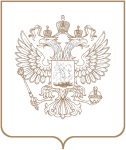 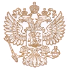 РОСКОМНАДЗОРУПРАВЛЕНИЕ ФЕДЕРАЛЬНОЙ СЛУЖБЫ ПО НАДЗОРУ В СФЕРЕ СВЯЗИ, ИНФОРМАЦИОННЫХ ТЕХНОЛОГИЙ И МАССОВЫХ КОММУНИКАЦИЙ ПО ЦЕНТРАЛЬНОМУ ФЕДЕРАЛЬНОМУ ОКРУГУПРИКАЗРОСКОМНАДЗОРУПРАВЛЕНИЕ ФЕДЕРАЛЬНОЙ СЛУЖБЫ ПО НАДЗОРУ В СФЕРЕ СВЯЗИ, ИНФОРМАЦИОННЫХ ТЕХНОЛОГИЙ И МАССОВЫХ КОММУНИКАЦИЙ ПО ЦЕНТРАЛЬНОМУ ФЕДЕРАЛЬНОМУ ОКРУГУПРИКАЗРОСКОМНАДЗОРУПРАВЛЕНИЕ ФЕДЕРАЛЬНОЙ СЛУЖБЫ ПО НАДЗОРУ В СФЕРЕ СВЯЗИ, ИНФОРМАЦИОННЫХ ТЕХНОЛОГИЙ И МАССОВЫХ КОММУНИКАЦИЙ ПО ЦЕНТРАЛЬНОМУ ФЕДЕРАЛЬНОМУ ОКРУГУПРИКАЗ№ МоскваВрио руководителяТ.Ю. Халчева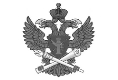 Документ подписан электронной подписью в системе электронного документооборота РоскомнадзораСВЕДЕНИЯ О СЕРТИФИКАТЕ ЭПСВЕДЕНИЯ О СЕРТИФИКАТЕ ЭПСертификатВладелецДействителен